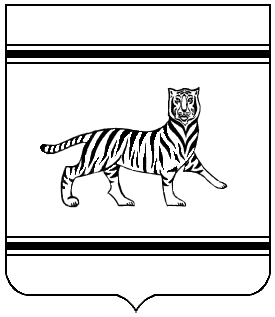 Муниципальное образование «Бабстовское сельское поселение»Ленинского муниципального района Еврейской автономной областиАДМИНИСТРАЦИЯ  СЕЛЬСКОГО ПОСЕЛЕНИЯПОСТАНОВЛЕНИЕ09.08.2022                                                                                                                   № 45 с. БабстовоОб утверждении положения о создании условий для организации добровольной пожарной охраны, а также для участия граждан в обеспечении первичных мер пожарной безопасности в иных формах в муниципальном образовании  «Бабстовское сельское поселение» Ленинского муниципального района Еврейской автономной области В соответствии с Федеральными законами от 21.12.1994 № 69-ФЗ «О пожарной безопасности», от 06.10.2003 № 131-ФЗ «Об общих принципах организации местного самоуправления в Российской Федерации», от 06.05.2011 № 100-ФЗ «О добровольной пожарной охране», законом Еврейской автономной области от 20.07.2011 № 989-ОЗ «О государственной поддержке общественных объединений добровольной пожарной охраны и добровольных пожарных в Еврейской автономной области», с целью улучшения положения с обеспечением пожарной безопасности на территории Бабстовского сельского поселения, администрация сельского поселения ПОСТАНОВЛЯЕТ:1. Утвердить Положение о создании условий для организации добровольной пожарной охраны, а также для участия граждан в обеспечении первичных мер пожарной безопасности в иных формах в муниципальном образовании  «Бабстовское сельское поселение» Ленинского муниципального района Еврейской автономной области 2. Контроль за исполнением настоящего постановления оставляю за собой.3. Опубликовать настоящее постановление в «Информационном бюллетене» Бабстовского сельского поселения и разместить в сети интернет на официальном сайте администрации Бабстовского сельского поселения.4. Настоящее постановление вступает в силу после дня его официального опубликования.Глава администрации  сельского поселения 				                   	                     В.В. ФарафонтовУТВЕРЖДЕНОпостановлением администрации сельского поселения                                                                                      от 09.08.2022 № 45ПОЛОЖЕНИЕо создании условий для организации добровольной пожарной охраны, а также для участия граждан в обеспечении первичных мер пожарной безопасности в иных формах в муниципальном образовании  «Бабстовское сельское поселение» Ленинского муниципального района Еврейской автономной области1. Общие положения1.1. Настоящее Положение регламентирует создание условий для организации подразделений добровольной пожарной охраны на территории сельского поселения, взаимоотношения с другими видами пожарной охраны, порядок регистрации добровольных пожарных, и их участие в профилактике и (или) тушении пожаров и проведении аварийно-спасательных работ.1.2. Добровольная пожарная охрана  - социально ориентированные общественные объединения пожарной охраны, созданные по инициативе физических лиц и (или) юридических лиц – общественных объединений для участия в профилактике и (или) тушении пожаров и проведении аварийно-спасательных работ;  1.3. Добровольный пожарный – физическое лицо, являющееся членом или участником общественного объединения пожарной охраны и принимающее на безвозмездной основе участие в профилактике и (или) тушении пожаров и проведении аварийно-спасательных работ.1.4. Участие в добровольной пожарной охране является формой социально значимых работ, устанавливаемых администрацией сельского поселения.1.5. Добровольная пожарная дружина – территориальное или объектовое подразделение добровольной пожарной охраны, принимающее непосредственное участие в тушении пожаров и не имеющее на вооружении мобильных средств пожаротушения.1.6. Добровольная пожарная команда – территориальное или объектовое подразделение добровольной пожарной охраны, принимающее непосредственное участие в тушении пожаров и имеющее на вооружении мобильные средства пожаротушения.Команды могут подразделяться на разряды:первый - с круглосуточным дежурством добровольных пожарных в составе дежурного караула (боевого расчета) в специальном здании (помещении), в том числе и в составе дежурных смен подразделений Государственной противопожарной службы (далее - ГПС);второй - с круглосуточным дежурством только водителей пожарных автомобилей и нахождением остальных добровольных пожарных из состава дежурного караула (боевого расчета) по месту работы (учебы) или месту жительства;третий - с нахождением всех добровольных пожарных из состава дежурного караула (боевого расчета) по месту работы (учебы) или месту жительства.1.7. Добровольные пожарные обязаны быть членами или участниками общественных объединений или пожарной охраны.1.8 Общественные организации пожарной охраны и территориальные подразделение добровольной пожарной охраны подлежат обязательной государственной регистрации в прядке, установленном законодательством Российской Федерации.1.9. Привлечение подразделений добровольной пожарной охраны к тушению пожаров и проведению аварийно-спасательных работ осуществляется на основании планов.2. Основные задачи добровольной пожарной охраны2.1. Проведение разъяснительной работы среди населения, рабочих и служащих предприятий по соблюдению требований пожарной безопасности.2.2. Осуществление профилактики пожаров.2.3. Спасение людей и имущества при пожарах, проведении аварийно-спасательных работ и оказание первой помощи пострадавшим.2.4. Участие в ликвидации пожаров и проведение аварийно-спасательных работ.3. Порядок создания и организации работы добровольной пожарной охраны3.1. На территории сельского поселения создаются подразделения добровольной пожарной охраны в каждом населенном пункте.3.2. Начальник подразделения добровольной пожарной охраны назначается администрацией сельского поселения.3.3. Численный состав добровольной пожарной охраны определяется Главой администрации сельского поселения по согласованию с руководителем подразделения Государственной противопожарной службы.3.4. В добровольные пожарные принимаются на добровольной основе в индивидуальном порядке граждане, не моложе 18 лет, способные по  состоянию здоровья исполнять обязанности, связанные с предупреждением и (или) тушением пожаров и проведению аварийно- спасательных работ. Граждане, принятые в добровольные пожарные, регистрируются в Реестре добровольных пожарных территориального (объектового) подразделения добровольной пожарной охраны (Приложение).3.5. Порядок привлечения добровольных пожарных к несению дежурства в нерабочее время, в том числе и в составе дежурных смен подразделений ГПС, определяется по мере необходимости в соответствии с графиками, утвержденными главой администрации сельского  поселения.3.6. Первоначальная и последующая профессиональная подготовка работников добровольной пожарной охраны и добровольных пожарных осуществляется в подразделениях добровольной пожарной охраны в порядке, установленном руководителем соответствующего подразделения, с учетом особенностей охраняемых объектов и территорий городских и сельских поселений и межселенных территорий или на базе учебных центров (пунктов) Государственной противопожарной службы, пожарно-технических образовательных учреждений а также других организаций  имеющих лицензию.3.7. Основанием для исключения гражданина из числа добровольных пожарных является:- личное заявление;- несоответствие квалификационным требованиям, установленных для добровольных пожарных;- по состоянию здоровья;- систематическое невыполнение установленных требований, а также самоустранение от участия в деятельности добровольной пожарной охраны.4. Права и обязанности добровольных пожарных4.1. Работники добровольной пожарной охраны, состоящие на должностях, предусмотренных штатным расписанием, и добровольные пожарные, осуществляющие деятельность в составе добровольной пожарной  команды  или  добровольной  пожарной  дружины,  имеют право на:- защиту жизни и здоровья при исполнении ими обязанностей, связанных с осуществлением ими деятельности в добровольной пожарной команде или добровольной пожарной дружине;- возмещение вреда жизни и здоровью, причиненного при исполнении ими обязанностей, связанных с  осуществлением ими  деятельности в добровольной пожарной команде или добровольной пожарной дружине, в порядке, установленном законодательством Российской Федерации;- участие самостоятельно или в составе добровольной пожарной команды или добровольной пожарной дружины на законных основаниях в профилактике и (или) тушении пожаров, проведении аварийно-спасательных работ и оказание первой помощи пострадавшим;- информирование о выявленных нарушениях требований пожарной безопасности органов местного самоуправления и (или) организаций, соответствующих территориальных подразделений ГПС;- внесение в органы местного самоуправления и организации предложений по повышению уровня пожарной безопасности на территории сельского поселения;- осуществление при тушении пожаров и проведении аварийно-спасательных работ необходимых действий по обеспечению безопасности людей и спасению имущества в соответствии с законодательством Российской Федерации.4.2. Добровольный пожарный обязан:- обладать необходимыми пожарно-техническими знаниями в объеме, предусмотренном программой первоначальной и последующей профессиональной подготовки добровольных пожарных;                                                                                                                                                                                                                                                                                                                                                                                                                                                                                                                                                                                                                                                                                                                                                                                                                                                                                                                                                                                                                                                                                                                                                                                                                                                                                                                                                                                                                                                              - во время несения службы (дежурства) в соответствии с графиком дежурства прибывать к месту вызова при получении сообщения о пожаре или о чрезвычайной ситуации, участвовать в тушении пожара и проведении аварийно-спасательных работ и оказывать первую помощь пострадавшим;- нести службу (дежурство) в соответствии с графиком дежурства, согласованным с руководителем организации по месту работы или учебы добровольного пожарного в случае включения добровольного пожарного в указанный график дежурства в рабочее или учебное время и утвержденным соответственно руководителем добровольной пожарной команды или добровольной пожарной дружины; - соблюдать установленный порядок несения службы (дежурства) в расположении добровольной пожарной команды или добровольной пожарной дружины, дисциплину и правила охраны труда в пожарной охране;- содержать в исправном состоянии снаряжение пожарных, пожарный инструмент, средства индивидуальной защиты пожарных и пожарное  оборудование;- выполнять законные распоряжения руководителя добровольной пожарной команды или добровольной пожарной дружины и руководителя тушения пожар 4.3. Для каждой добровольной пожарной дружины (команды) должны быть определены порядок оповещения добровольных пожарных, порядок и место сбора на случай проверки боеготовности, места размещения пожарной техники, средств пожаротушения, пожарного инвентаря.В целях распределения обязанностей добровольных пожарных при тушении пожаров, разрабатывается табель расчета, которым регламентируются обязанности добровольных пожарных, раскрепление пожарной техники, средств пожаротушения, пожарного инвентаря, порядок их действий в случае пожара.4.5. Подразделения добровольной пожарной охраны включаются в План привлечения сил и средств для тушения пожаров в сельском поселении.4.6. Подразделения добровольной пожарной охраны привлекаются к проведению пожарно-тактических учений (занятий), проводимых на предприятии, в населенном пункте.5. Финансовое, техническое и социальное обеспечение добровольной пожарной охраны5.1. Финансовое и материально-техническое обеспечение подразделений (дружин, команд) добровольной пожарной охраны осуществляется за счет собственных средств, средств поддержки органов государственной власти области и  сельского поселения, в которых созданы эти подразделения, взносов и пожертвований граждан и юридических лиц, а также иных, не запрещенных  законодательством Российской Федерации.5.2. Администрация сельского поселения в соответствии с законодательством Российской Федерации предоставляет подразделениям добровольной пожарной охраны в безвозмездное пользование здания (помещения), мобильные средства пожаротушения, оборудование, необходимые для осуществления их деятельности.5.3. Добровольные пожарные, принимающие непосредственное участие в тушении пожаров и проведении аварийно-спасательных работ, должны быть обеспечены специальной одеждой и снаряжением на безвозмездной основе.5.4. Администрация сельского поселения устанавливает для добровольных пожарных, принимающих активное участие в предупреждении и тушении пожаров, стимулы материального и морального поощрения.5.6. Начальником подразделения добровольной пожарной охраны осуществляется учет фактического времени несения службы (дежурства) добровольными пожарными, в том числе и в подразделениях ГПС, участия в тушении пожаров и проведении аварийно-спасательных работ, проведении мероприятий по предупреждению пожаров. 6. Взаимоотношения добровольной пожарной охраны с другими видами пожарной охраны6.1. В рамках взаимоотношений с другими видами пожарной охраны добровольная пожарная охрана:- вызывает  подразделения пожарной охраны к месту возникновения пожара;- осуществляет встречу и сопровождение подразделения пожарной охраны к месту возникновения пожара;- несет службу добровольных пожарных в составе боевых расчетов на пожарных автомобилях, других видах пожарной техники, в том числе и в составе дежурных смен подразделений ГПС.- принимает участие в ликвидации пожаров и проведении аварийно-спасательных работ.7. Организация участия граждан в обеспечении первичных мер пожарной безопасности в иных формах7.1. Участие граждан в обеспечении первичных мер пожарной безопасности в иных формах осуществляется на добровольной основе и в соответствии с действующим законодательством.